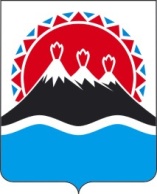 РЕГИОНАЛЬНАЯ СЛУЖБАПО ТАРИФАМ И ЦЕНАМ КАМЧАТСКОГО КРАЯПРОЕКТ ПОСТАНОВЛЕНИЕ             г. Петропавловск-КамчатскийВ соответствии с Федеральным законом от 31.03.1999 № 69-ФЗ «О газоснабжении в Российской Федерации», постановлениями Правительства Российской Федерации от 29.12.2000 № 1021 «О государственном регулировании цен на газ и тарифов на услуги по его транспортировке на территории Российской Федерации», от 30.12.2013 № 1314 «Об утверждении Правил подключения (технологического присоединения) объектов капитального строительства к сетям газораспределения, а также об изменении и признании утратившими силу некоторых актов Правительства Российской Федерации», от 30.01.2018 № 82 «О внесении изменений в некоторые акты Правительства Российской Федерации по вопросам совершенствования порядка подключения объектов капитального строительства к газораспределительным сетям и повышения эффективности энергетической инфраструктуры», приказом ФАС России от 16.08.2018 № 1151/18 «Об утверждении Методических указаний по расчету размера платы за технологическое присоединение газоиспользующего оборудования к газораспределительным сетям и (или) размеров стандартизированных тарифных ставок, определяющих ее величину», постановлением Правительства Камчатского края от 19.12.2008 № 424-П «Об утверждении Положения о Региональной службе по тарифам и ценам Камчатского края», протоколом Правления Региональной службы по тарифам и ценам Камчатского края от 09.09.2021 № ХХПОСТАНОВЛЯЮ:Установить размер платы за технологическое присоединение газоиспользующего оборудования к сетям газораспределения АО «Газпром газораспределение Дальний Восток» объекта капитального строительства «Эксплуатационная база газового хозяйства», расположенный по адресу: Камчатский край, г. Петропавловск-Камчатский, кадастровый номер земельного участка 41:01:0000000:1066, код стройки ТП-ХБ22/81/19, по индивидуальному проекту, согласно приложению.Настоящее постановление вступает в силу через десять дней после дня его официального опубликования.Врио Руководителя                                                                           В.А.ГубинскийПриложение к постановлению Региональной службы по тарифам и ценам Камчатского края от 09.09.2021 №ххх  Плата за технологическое присоединение газоиспользующего оборудования к сетям газораспределения АО «Газпром газораспределение Дальний Восток» объекта капитального строительства «Эксплуатационная база газового хозяйства», расположенный по адресу: Камчатский край, г. Петропавловск-Камчатский, кадастровый номер земельного участка 41:01:0000000:1066, код стройки ТП-ХБ22/81/19, по индивидуальному проекту 09.09.2021№хххОб установлении размера платы за технологическое присоединение газоиспользующего оборудования к сетям газораспределения АО «Газпром газораспределение Дальний Восток» объекта капитального строительства «Эксплуатационная база газового хозяйства», расположенный по адресу: Камчатский край, г. Петропавловск-Камчатский, кадастровый номер земельного участка 41:01:0000000:1066, код стройки ТП-ХБ22/81/19 по индивидуальному проекту№ п/пПоказателиРублей (без НДС)1.Расходы на разработку проектной документации 1 835 330,02.Расходы на выполнение технических условий11 333 720,03.Расходы, связанные с проверкой выполнения Заявителем технических условий9 600,04.Расходы, связанные с осуществлением фактического подключения (технологического присоединения) объектов капитального строительства Заявителя к сети газораспределения и проведения пуска газа28 940,05.Налог на прибыль (эффективная ставка налога на прибыль - 20%)3 301 900,06.ВСЕГО расходов на проведение мероприятий по технологическому присоединению газоиспользующего оборудования заявителя16 509 490,0